    本文档介绍了当电机较大而伺服驱动较小，两者不匹配时的配置方法。本文档以AX5101-0000伺服驱动及AM3042-2E40-0000电机为例，配置后伺服驱动依然能带动电机，但电机不能发挥全部性能。实验设备：CX1010-0012AX5101-0000AM3042-2E40-0000实验步骤：添加伺服驱动及电机1、Add Route 并切换到 Config Mode下。2、扫描I/O设备，添加驱动器及NC配置。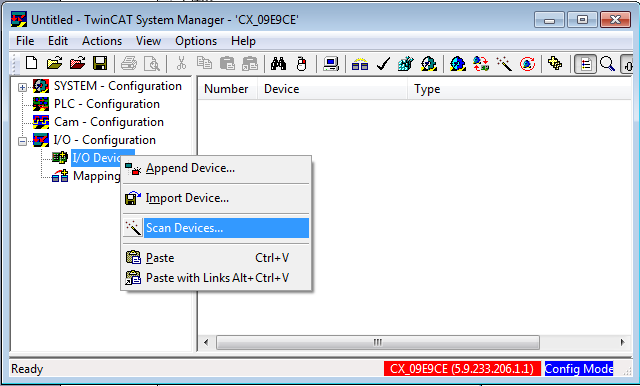 图 1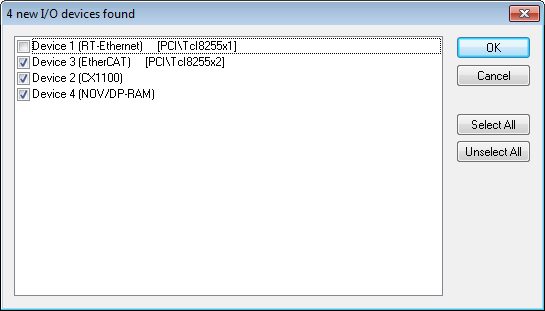 图 2  按照系统自动勾选上的 点击OK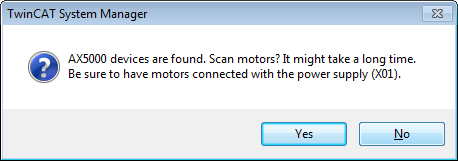 图 3   提示是否搜索电机 点击YES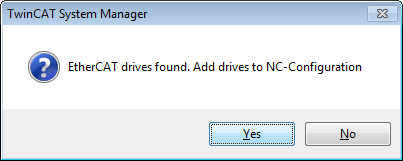 图 4    询问是否将设备添加到NC配置 点击YES配置电机1、在I/O Device下找到AX5101(图中1)，打开右侧Configreation标签（图中2），选中ChannelA>>Parameter>>Motor and Feedback（图中3），点击Motor图框（图中4），手动选择电机型号。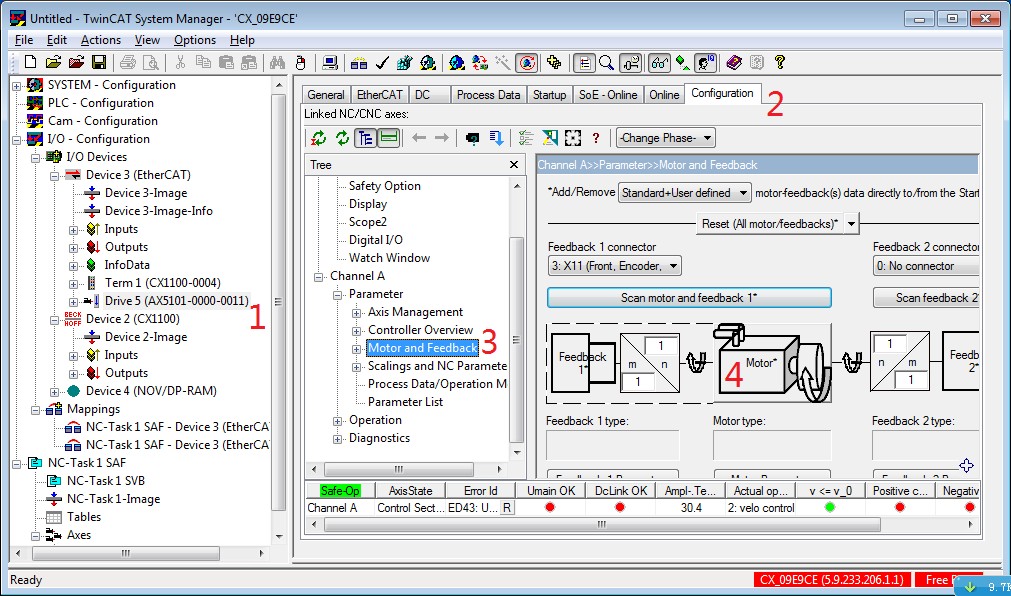 图 5    选择电机型号。对话框下方选项“为此设备添加匹配的电机”勿打勾。然后选择实际电机型号（如本例中为AM3042-2E40-0000）。选好后点击“Force”。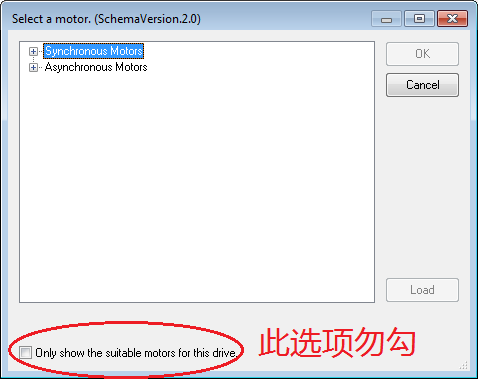 图 6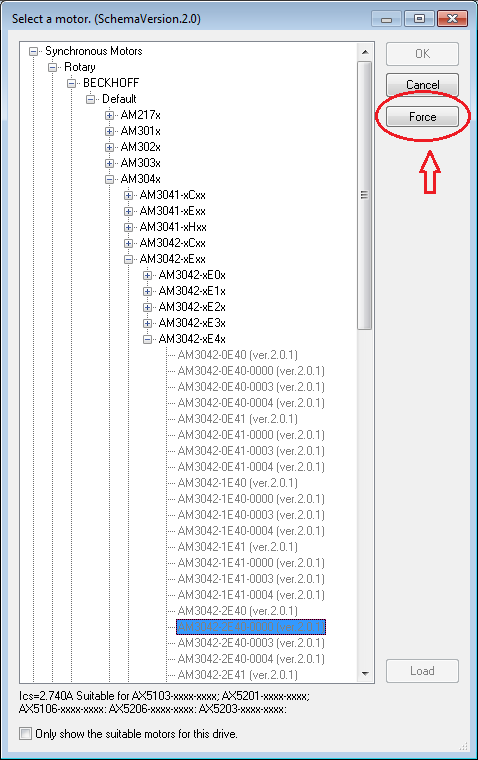 图 7    根据电机标签上的型号 在此找到电机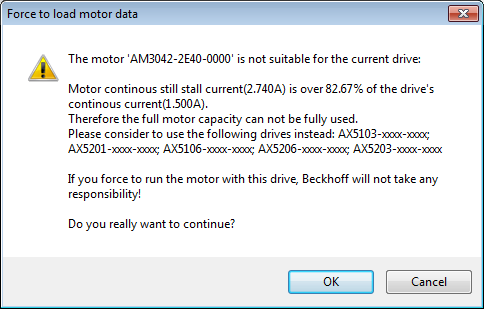 图 8    提示电机不匹配 点击OK继续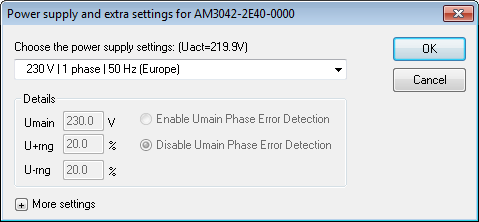 图 9    选择电源设置 点击OK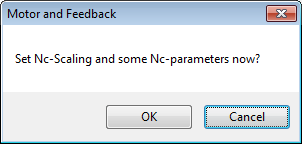 图 10    询问是否配置NC参数选择 Cancel调试1、激活，并切换到Run Mode。2、选中NC-Task下的Axis1（图中1），切换到Online标签（图中2），使能设置（图中3），随后电机前进/后退按钮（图中4），控制电机。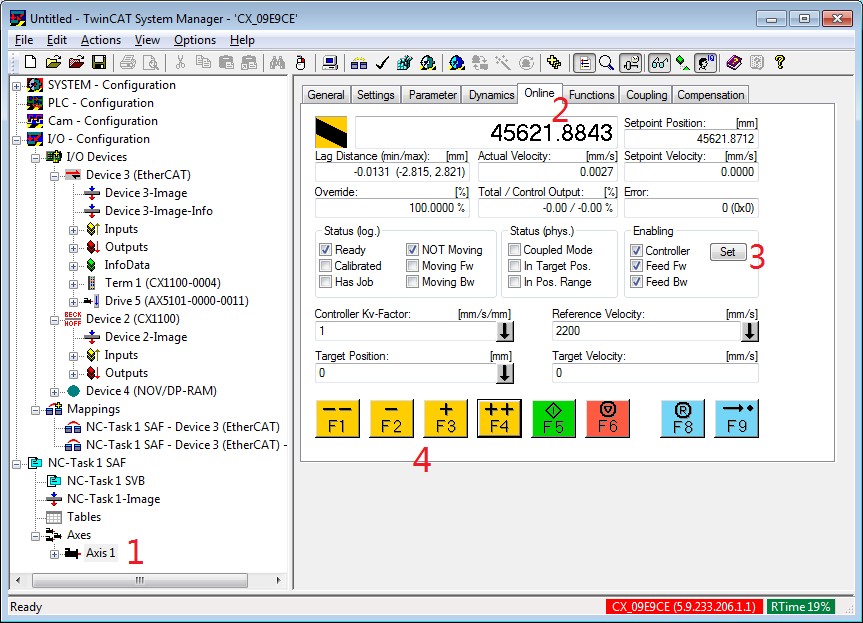 图 11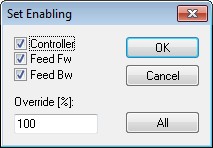 图 12   使能设置 点击ALL 然后点击OK作者：朱佳琪上海市江场三路市北工业园区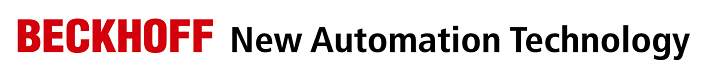 163号5楼（200436）TEL: 021-66312666FAX: 021-66315696日期：上海市江场三路市北工业园区163号5楼（200436）TEL: 021-66312666FAX: 021-66315696版本：V1.0上海市江场三路市北工业园区163号5楼（200436）TEL: 021-66312666FAX: 021-66315696E_mail:humarzhu@qq.com上海市江场三路市北工业园区163号5楼（200436）TEL: 021-66312666FAX: 021-66315696小驱动带大电机配置方法概  述文档中包含的文件文件名称文件说明备  注关键字：运动控制 驱动 大电机免责声明我们已对本文档描述的内容做测试。但是差错在所难免，无法保证绝对正确并完全满足您的使用需求。本文档的内容可能随时更新，也欢迎您提出改进建议。文档内容可能随时更新如有改动，恕不事先通知